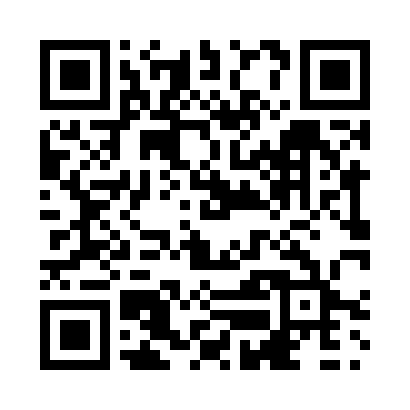 Prayer times for The Ledge, New Brunswick, CanadaWed 1 May 2024 - Fri 31 May 2024High Latitude Method: Angle Based RulePrayer Calculation Method: Islamic Society of North AmericaAsar Calculation Method: HanafiPrayer times provided by https://www.salahtimes.comDateDayFajrSunriseDhuhrAsrMaghribIsha1Wed4:426:171:266:268:3510:112Thu4:406:151:266:278:3710:123Fri4:386:141:266:288:3810:144Sat4:366:131:266:298:3910:165Sun4:346:111:256:298:4010:186Mon4:326:101:256:308:4210:207Tue4:306:081:256:318:4310:218Wed4:286:071:256:328:4410:239Thu4:276:061:256:328:4510:2510Fri4:256:051:256:338:4710:2711Sat4:236:031:256:348:4810:2812Sun4:216:021:256:348:4910:3013Mon4:196:011:256:358:5010:3214Tue4:186:001:256:368:5110:3415Wed4:165:591:256:368:5210:3516Thu4:145:571:256:378:5410:3717Fri4:125:561:256:388:5510:3918Sat4:115:551:256:388:5610:4119Sun4:095:541:256:398:5710:4220Mon4:085:531:256:408:5810:4421Tue4:065:521:256:408:5910:4622Wed4:055:521:266:419:0010:4723Thu4:035:511:266:429:0110:4924Fri4:025:501:266:429:0210:5125Sat4:005:491:266:439:0310:5226Sun3:595:481:266:439:0410:5427Mon3:585:481:266:449:0510:5528Tue3:575:471:266:459:0610:5729Wed3:555:461:266:459:0710:5830Thu3:545:461:266:469:0810:5931Fri3:535:451:276:469:0911:01